INDICAÇÃO Nº 6068/2017Sugere ao Poder Executivo Municipal e Setor Competente a instalação de semáforo na Av. Bandeirantes.Excelentíssimo Senhor Prefeito Municipal, Nos termos do Art. 108 do Regimento Interno desta Casa de Leis, dirijo-me a Vossa Excelência para sugerir que, por intermédio do Setor competente, seja estudada e avaliada a possibilidade de instalação de SEMÁFORO na Avenida Tiradentes, esquina com a Rua José Bueno Quirino, no bairro Vila Oliveira, neste município. Justificativa:Conforme reivindicação de munícipes, este vereador solicita a instalação desse SEMÁFORO para proibir ultrapassagens e evitar acidentes nesse cruzamento no local descrito acima, uma vez que o fluxo de veículos e pessoas é muito intenso nessa via. Muitos pedestres atravessam e caminham no lugar, o que pode vir a provocar acidentes de trânsito e outras ocorrências.Plenário “Dr. Tancredo Neves”, em 21/07/2017.Edivaldo Silva MeiraVereador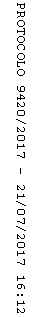 